проект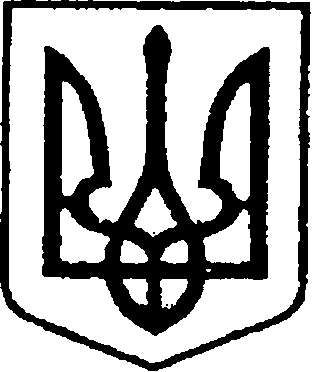 УКРАЇНАЧЕРНІГІВСЬКА ОБЛАСТЬН І Ж И Н С Ь К А    М І С Ь К А    Р А Д АВ И К О Н А В Ч И Й    К О М І Т Е ТР І Ш Е Н Н Явід ___ вересня  2019 року	           м. Ніжин	                                        №___Про відзначення з нагодиДня рятівникаВідповідно до  статей 40, 42, 59 Закону України «Про місцеве самоврядування в Україні», рішення Ніжинської міської ради Чернігівської області «Про внесення змін до рішення Ніжинської міської ради                            від 03 травня 2017 року №27-23/2017 «Про затвердження Положень                  про Почесну грамоту, Грамоту та Подяку виконавчого комітету Ніжинської міської ради» від 02.02.2018 р. №18-35/2018, Регламенту виконавчого комітету Ніжинської міської ради Чернігівської області VІІ скликання, затвердженого рішенням виконавчого комітету Ніжинської міської ради Чернігівської області VІІ скликання від 11.08.2016 р. №220, розглянувши клопотання                         т.в.о. начальника 4 державного пожежно-рятувального загону  УДСНС України  і Чернігівській області, майора служби цивільного захисту                   В.І. Степаненка  з нагоди відзначення Дня рятівника, виконавчий комітет Ніжинської міської ради вирішив:  1.Оголосити Подяки виконавчого комітету Ніжинської міської ради:  1.1.старшому прапорщику служби цивільного захисту Карягіну Роману Миколайовичу – командиру відділення 16 державної пожежно-рятувальної частини (м.Ніжин) 4 державного пожежно-рятувального загону Управління ДСНС України у Чернігівській області;1.2.сержанту служби цивільного захисту Юрченку Ярославу Володимировичу – старшому пожежному-рятувальнику 16 державної пожежно-рятувальної частини (м.Ніжин) 4 державного пожежно-рятувального загону Управління ДСНС України у Чернігівській області;1.3.старшому прапорщику служби цивільного захисту Северину В’ячеславу Володимировичу – водію 16 державної пожежно-рятувальної частини (м.Ніжин) 4 державного пожежно-рятувального загону Управління ДСНС України у Чернігівській області.2.Відділу юридично-кадрового забезпечення апарату виконавчого комітету Ніжинської міської ради (Лега В. О.) забезпечити оприлюднення цього рішення протягом п’яти робочих днів з дати його прийняття                            на офіційному сайті Ніжинської міської ради.3.Відділу бухгалтерського обліку апарату виконавчого комітету Ніжинської міської ради (Єфіменко Н.Є.)  забезпечити виконання цього рішення у частині видачі бланків Подяк, Грамот та рамок.4.Контроль за виконанням цього рішення покласти на керуючого справами виконавчого комітету Ніжинської міської ради Колесника С. О.Міський голова			        					А.В. ЛінникПояснювальна запискадо проекту рішення виконавчого комітету «Про відзначення з нагоди Дня рятівника»Відповідно до ст. 40 Закону України «Про місцеве самоврядування                в Україні», рішення Ніжинської міської ради Чернігівської області «Про внесення змін до рішення Ніжинської міської ради  від 03 травня 2017 року №27-23/2017 «Про затвердження Положень про Почесну грамоту, Грамоту   та Подяку виконавчого комітету Ніжинської міської ради» від 02.02.2018 р. №18-35/2018 пропонується до відзначення Подяками виконавчого комітету Ніжинської міської ради працівники 4 державного пожежно-рятувального загону Управління ДСНС України у Чернігівській області. Проект рішення «Про відзначення з нагоди Дня рятівника» складається  з чотирьох  розділів.Відділ юридично-кадрового забезпечення апарату виконавчого комітету Ніжинської міської ради, відповідно до Закону України «Про доступ до публічної інформації», забезпечує опублікування цього рішення протягом п’яти робочих днів з дати його підписання шляхом оприлюднення                               на офіційному сайті Ніжинської міської ради.Доповідати проект рішення на засіданні буде начальник сектора                    з питань кадрової політики відділу юридично-кадрового забезпечення апарату виконавчого комітету Ніжинської міської ради Чепуль Ольга Віталіївна.Начальник відділу юридично-кадровогозабезпечення апарату виконавчогокомітету Ніжинської міської ради                                                          В. О. Лега